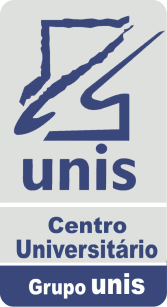 School:  Mechanical Engineering		Campus:  Universitary CiTyProfessor: Deborah Reis Alvarenga, Phd.Subjetct: Materials StructureLLABUSSUBJECTAREAWORKLOAD (HOURS)Materials StructureEngeneering5 ECT’sCOURSE TOPICSCOURSE TOPICSCOURSE TOPICSMaterials structure and deformation mechanisms. Correlations between atomic bonds, microstructure and macroscopic properties. Phase diagrams. Materials testing. Properties and applications of technical materials in all materials categories: metals, polymers, ceramics and composites.Materials structure and deformation mechanisms. Correlations between atomic bonds, microstructure and macroscopic properties. Phase diagrams. Materials testing. Properties and applications of technical materials in all materials categories: metals, polymers, ceramics and composites.Materials structure and deformation mechanisms. Correlations between atomic bonds, microstructure and macroscopic properties. Phase diagrams. Materials testing. Properties and applications of technical materials in all materials categories: metals, polymers, ceramics and composites.REFERENCES (TENTATIVE)REFERENCES (TENTATIVE)REFERENCES (TENTATIVE)Materials Science and Engineering: An Introduction,9th Ed., W.D. Callister Jr.Foundations of Materials Science and Engineering -Smith, W. F. and Hashemi, J., 5th Edition, McGraw-Hill, 2010The Science and Engenineering of Materials Donald R. AskelandMecHanical Behavior of Materials William F. HosfordMaterials Science and Engineering: An Introduction,9th Ed., W.D. Callister Jr.Foundations of Materials Science and Engineering -Smith, W. F. and Hashemi, J., 5th Edition, McGraw-Hill, 2010The Science and Engenineering of Materials Donald R. AskelandMecHanical Behavior of Materials William F. HosfordMaterials Science and Engineering: An Introduction,9th Ed., W.D. Callister Jr.Foundations of Materials Science and Engineering -Smith, W. F. and Hashemi, J., 5th Edition, McGraw-Hill, 2010The Science and Engenineering of Materials Donald R. AskelandMecHanical Behavior of Materials William F. Hosford